EDITAL Nº 006/2019/SRI/UFESANEXO 2À Coordenação de Línguas da SRl/Ufes,Eu, __________________________________________________ candidato(a) do processo seletivo para o Edital 06/2019, venho por meio deste apresentar o seguinte recurso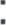 Motivo do recurso (indique que item do Edital você considera que foi descumprido)____________________________________________________________________________________________________________________________________________________________________________________________________________________________________________________________________________________________Justificativa fundamentada (diga por que você acha que o item foi descumprido)____________________________________________________________________________________________________________________________________________________________________________________________________________________________________________________________________________________________Solicitação com base na justificativa acima (apresente o que você pretende que seja reconsiderado)____________________________________________________________________________________________________________________________________________________________________________________________________________________________________________________________________________________________Vitória, ____de _____de 2019._______________________________Assinatura do estudante